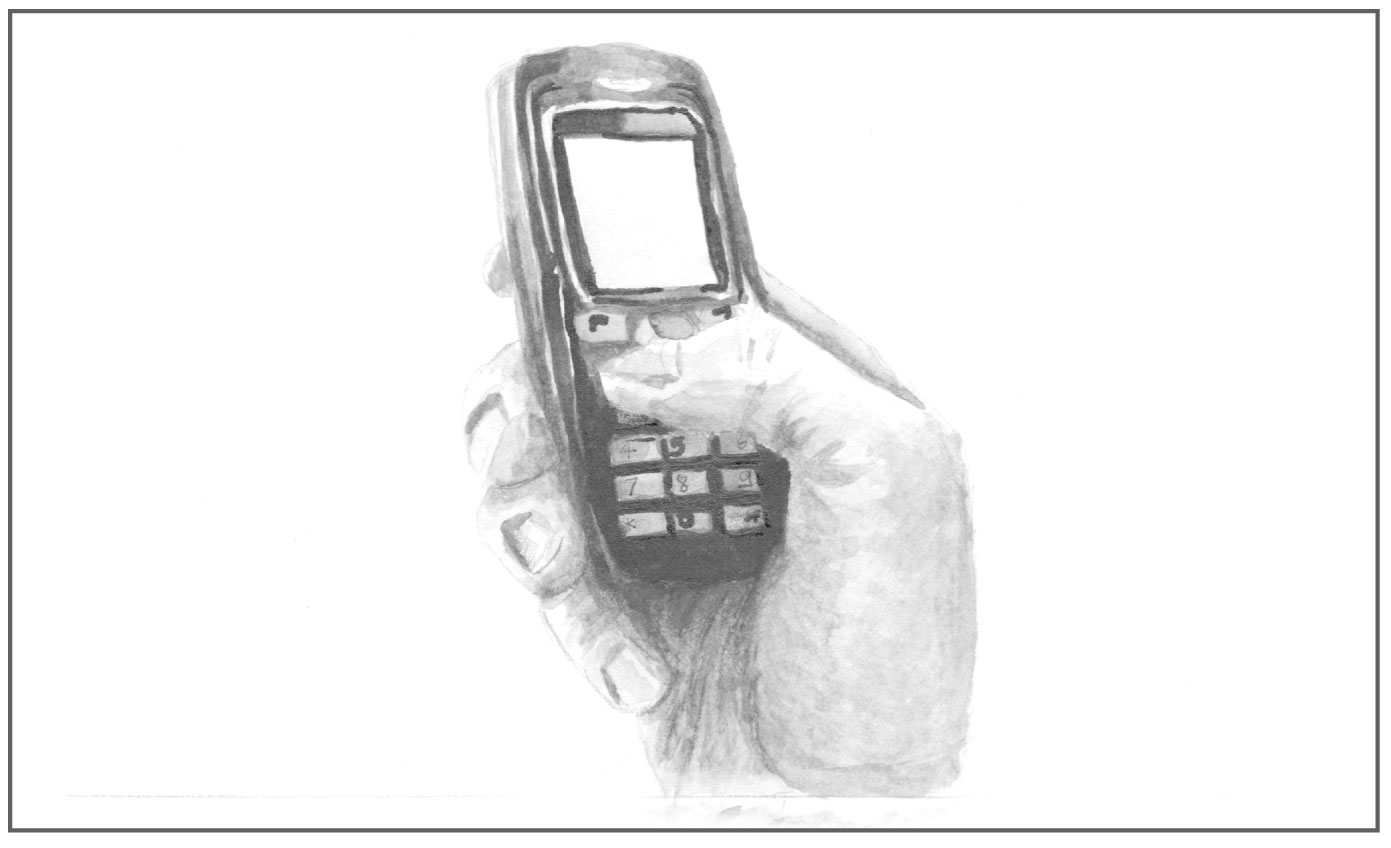 Point of view(POV) shotLong shot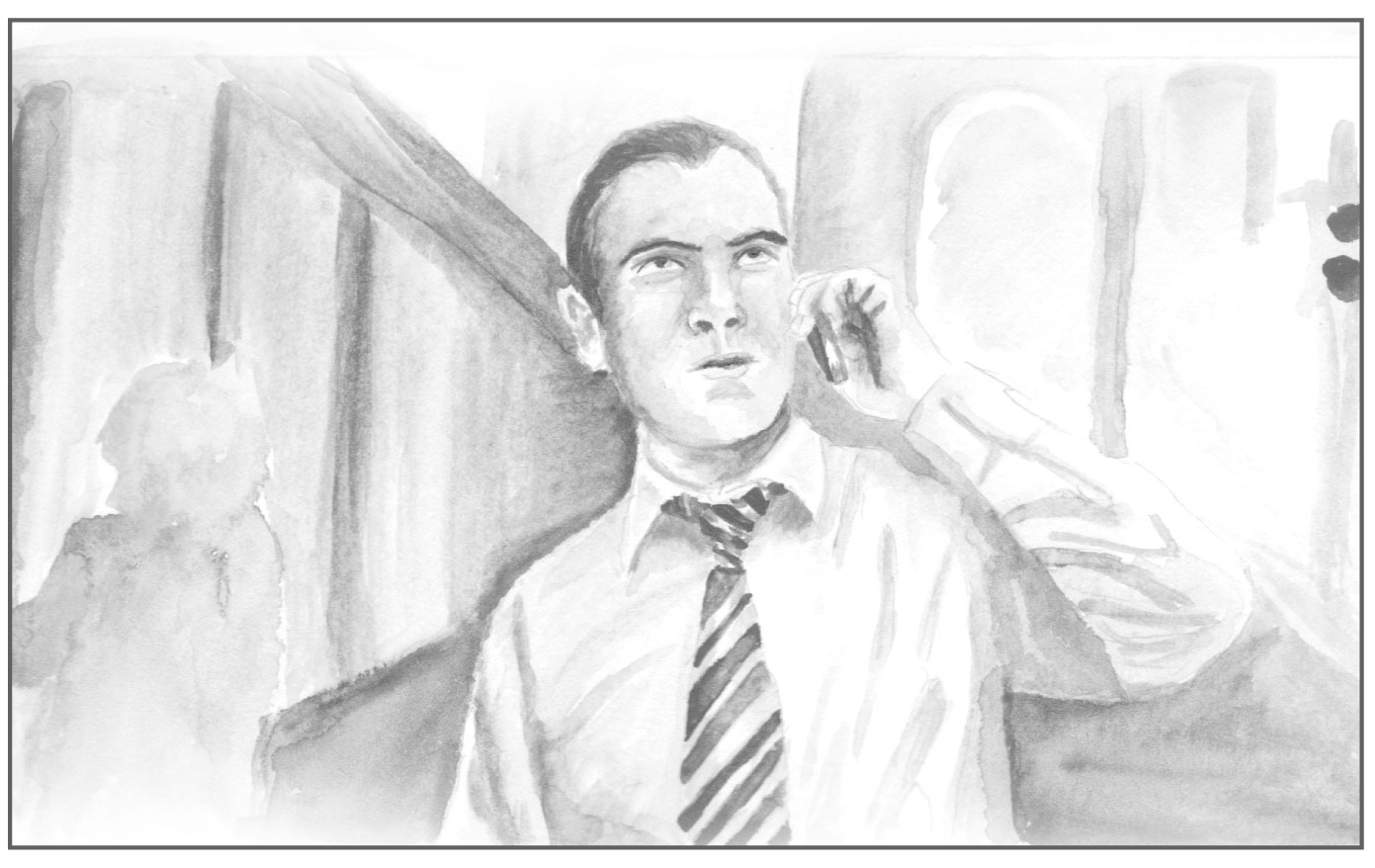 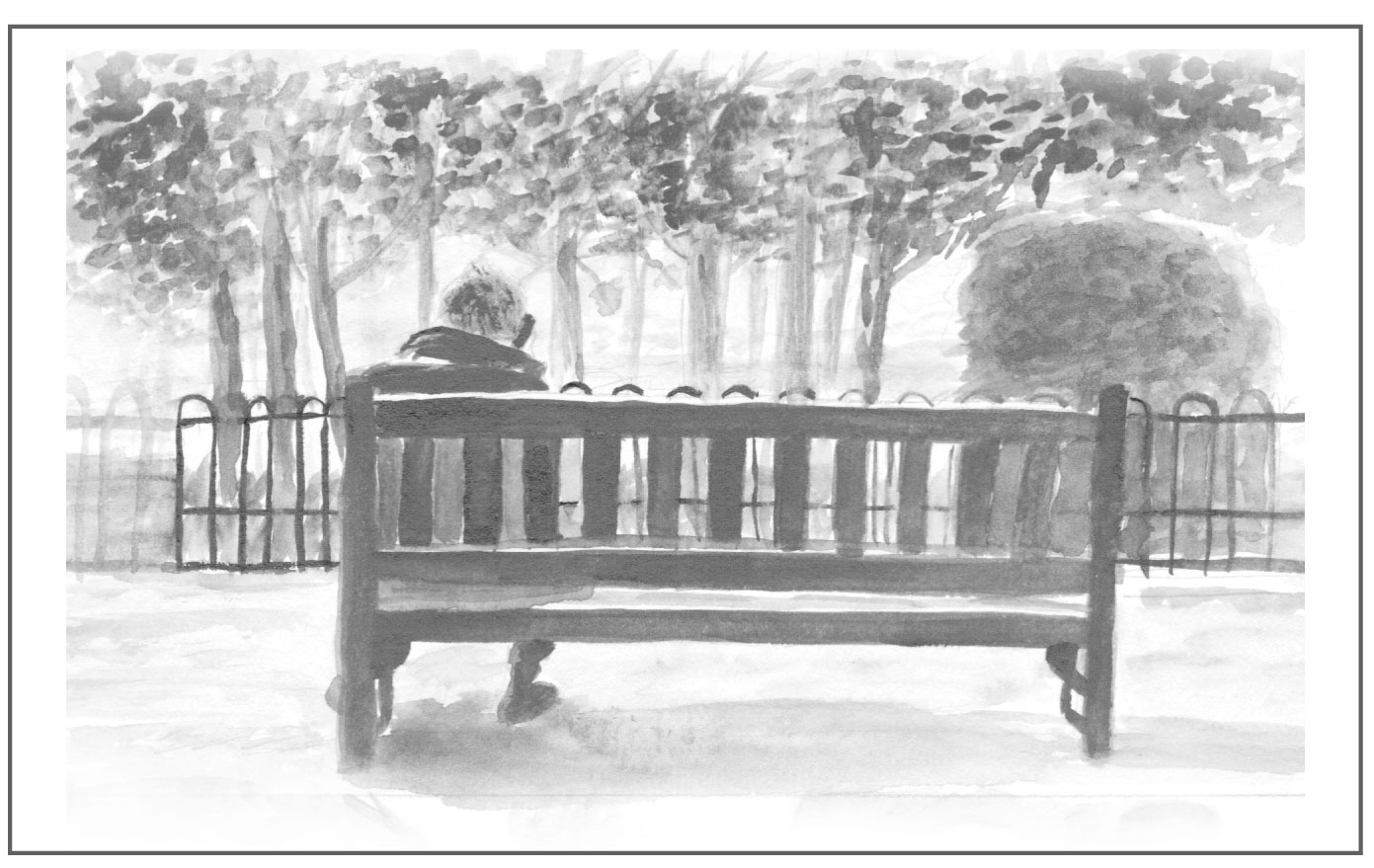 Mid shotClose up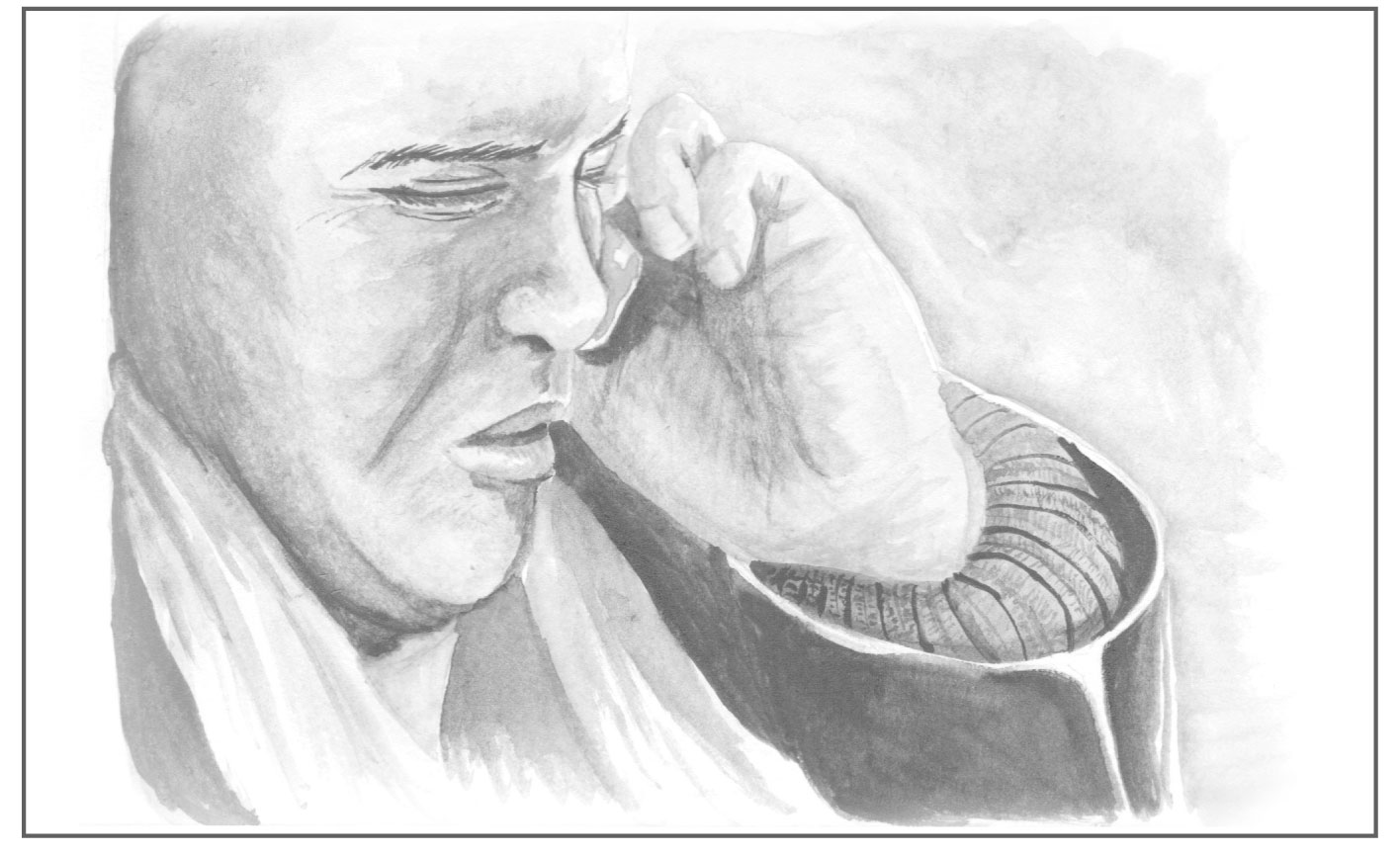 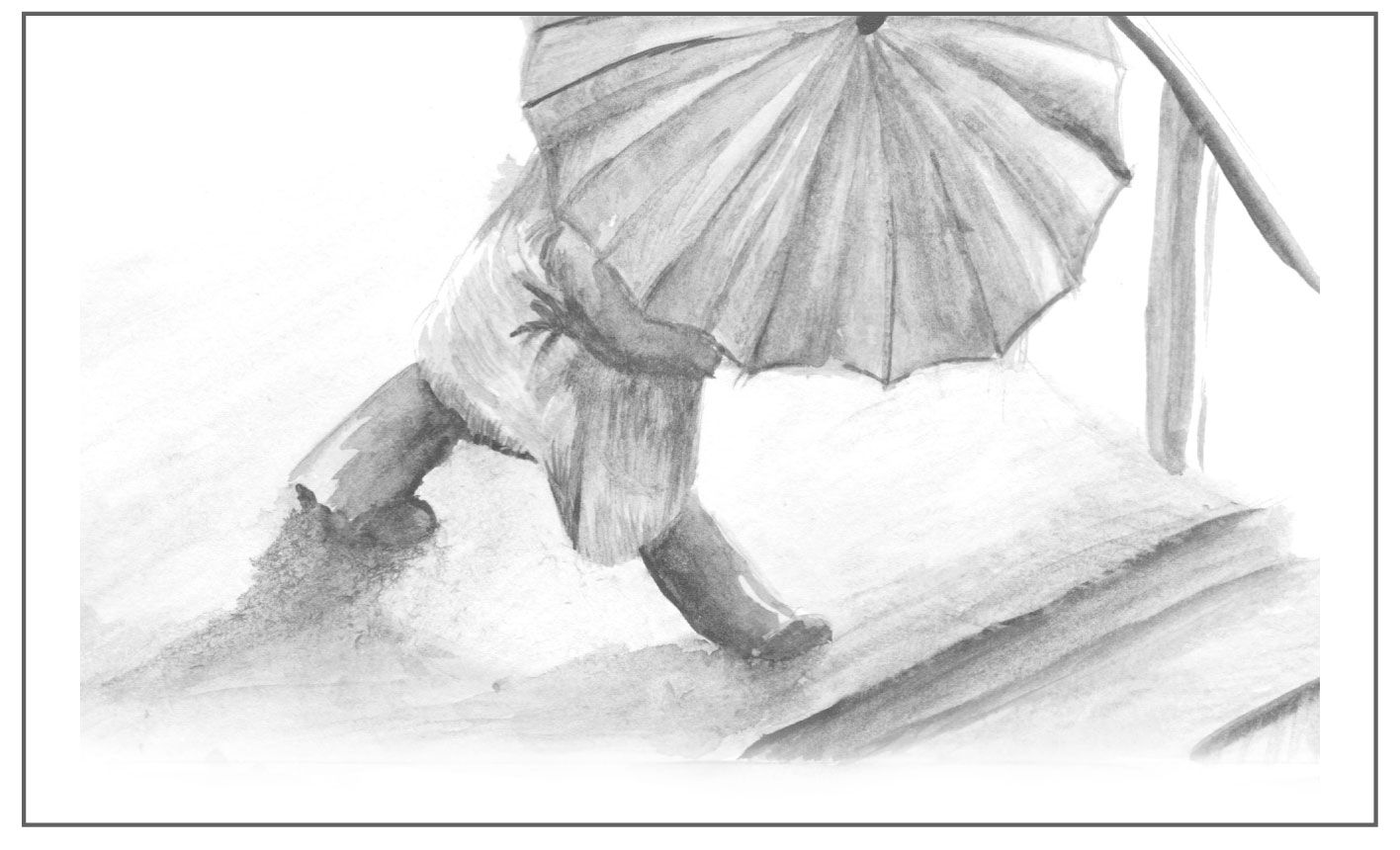 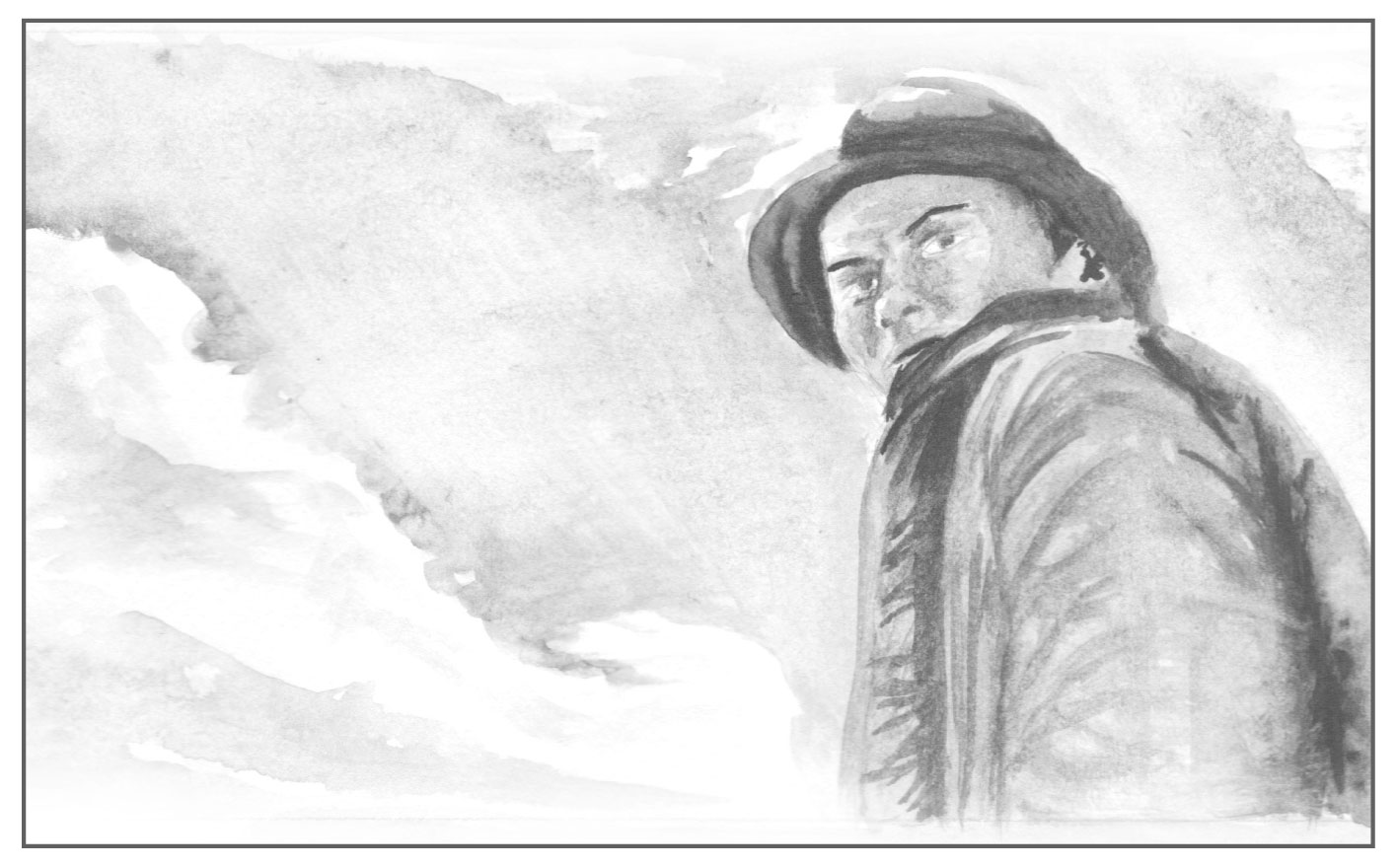 High angle shotLow angle shot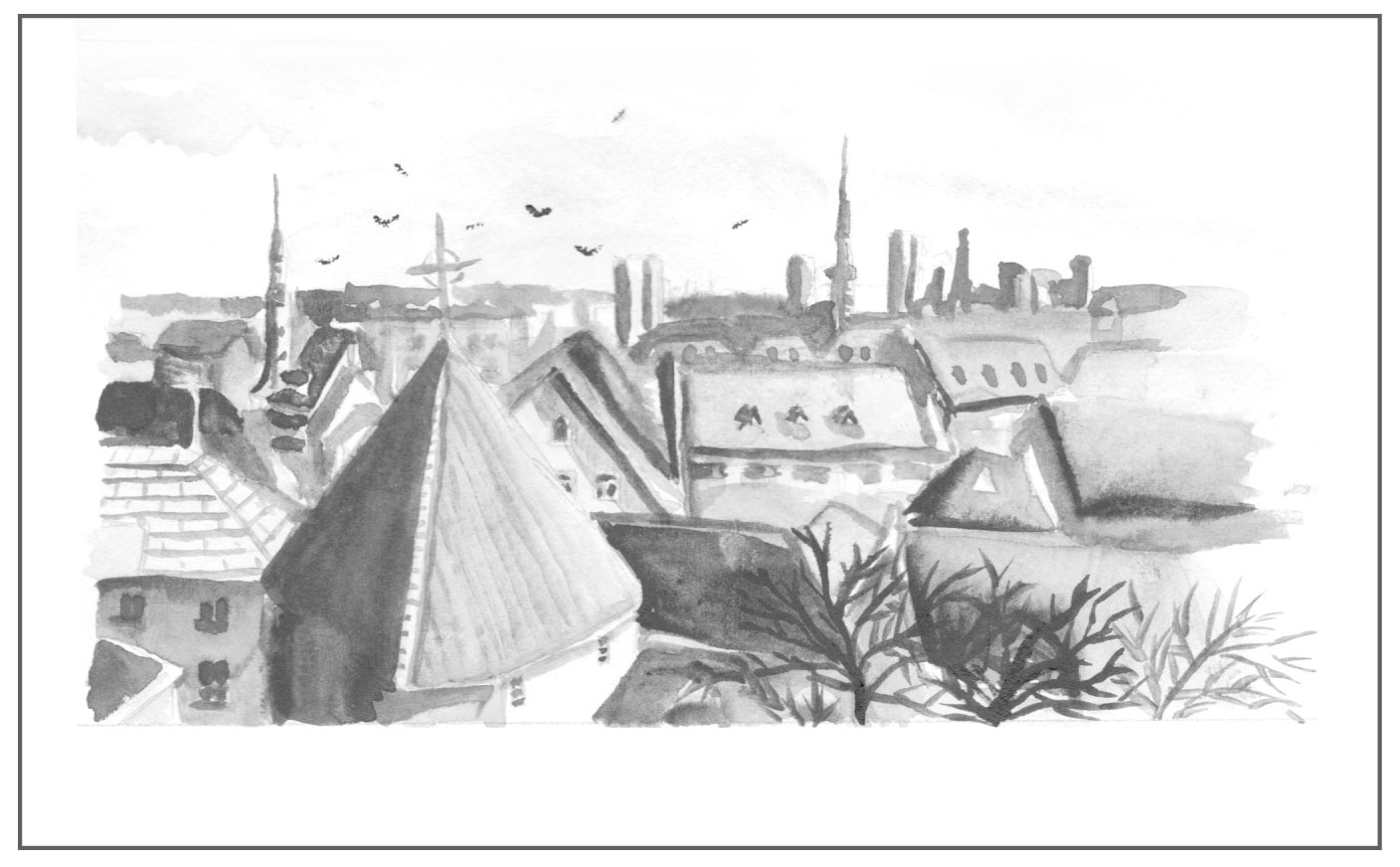 Arial shot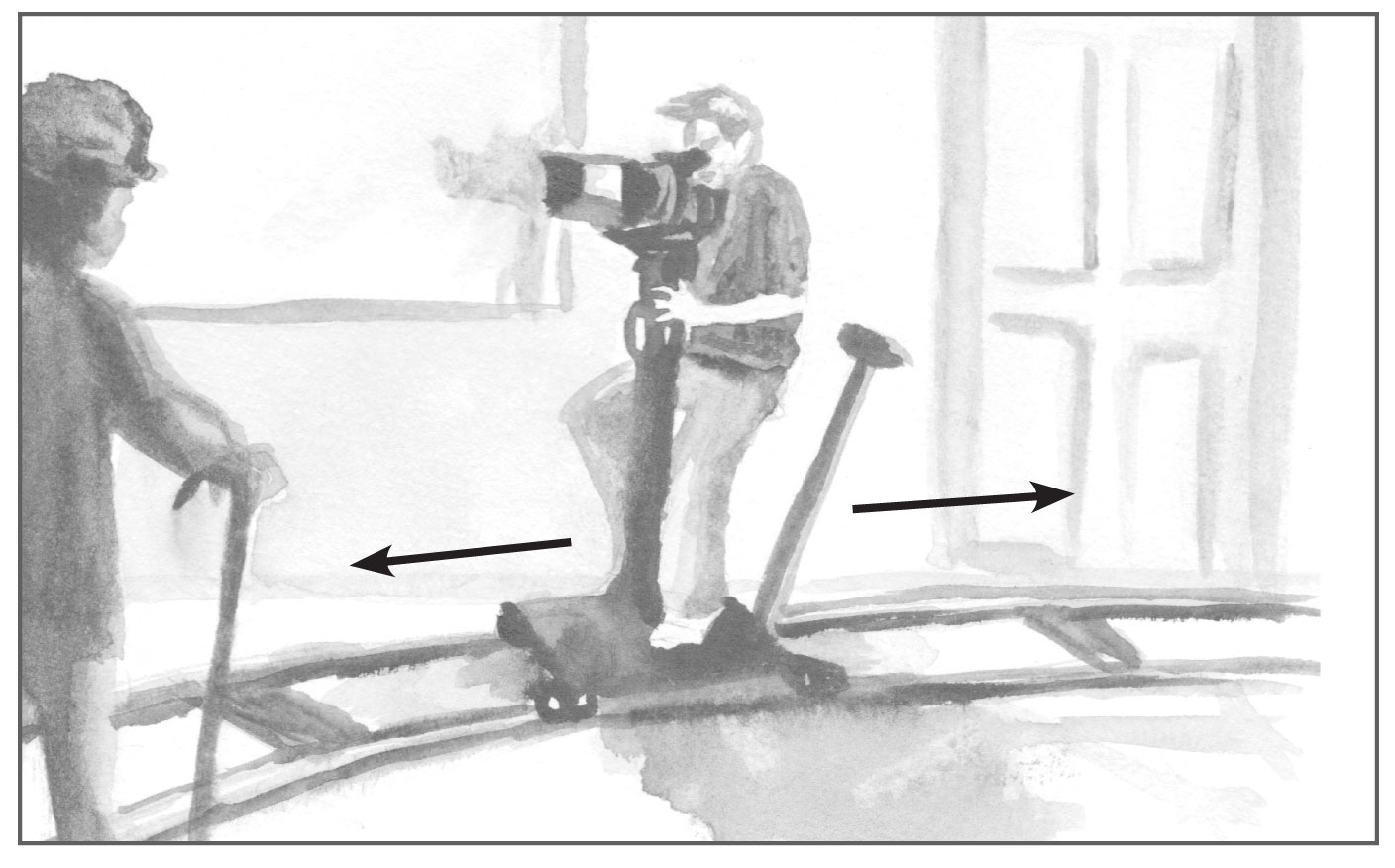 Tracking shot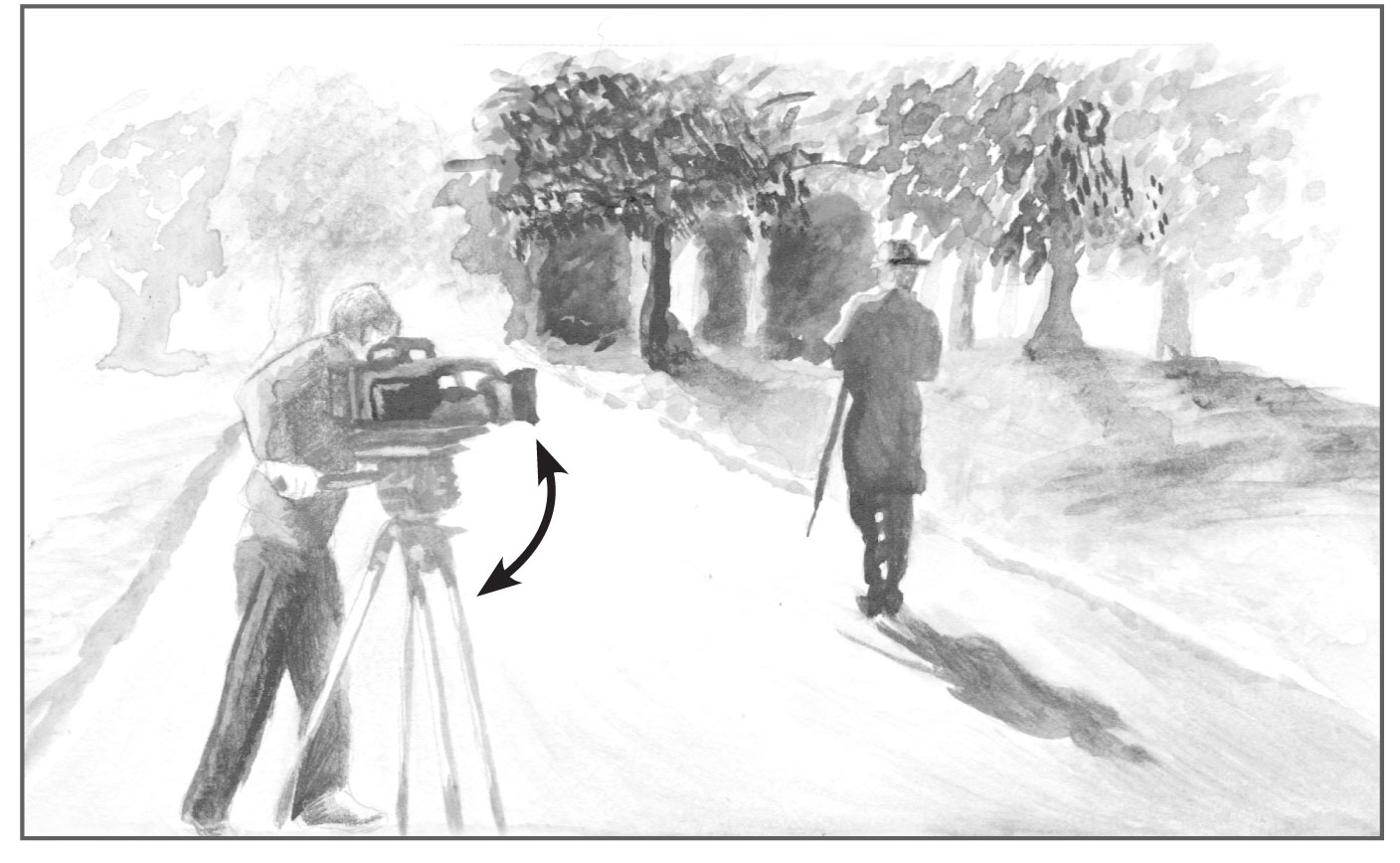 Tilt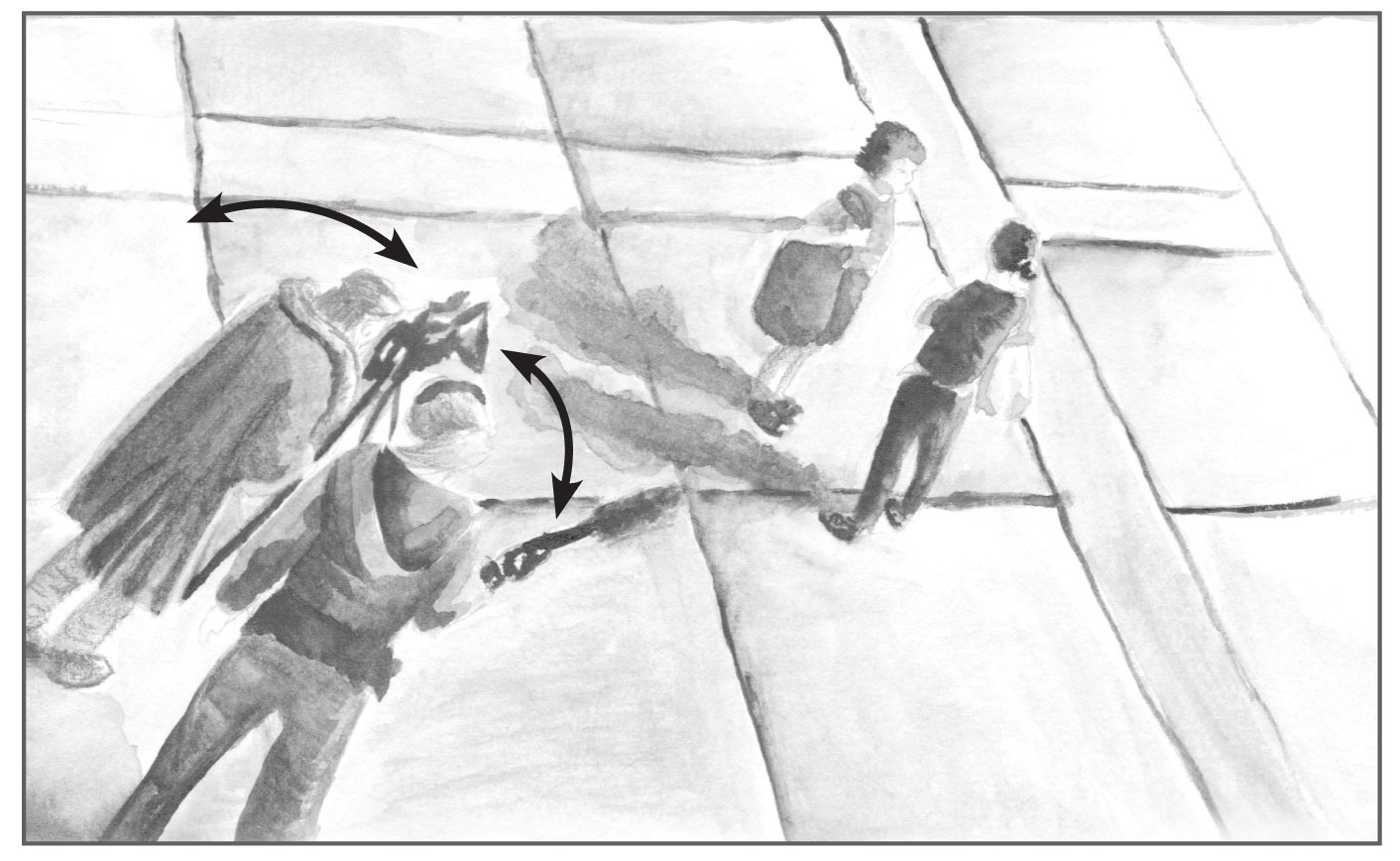 Pan